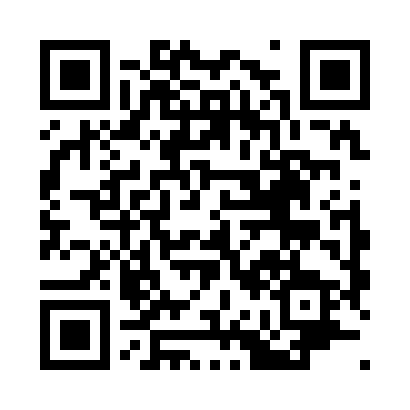 Prayer times for Soham, Cambridgeshire, UKMon 1 Jul 2024 - Wed 31 Jul 2024High Latitude Method: Angle Based RulePrayer Calculation Method: Islamic Society of North AmericaAsar Calculation Method: HanafiPrayer times provided by https://www.salahtimes.comDateDayFajrSunriseDhuhrAsrMaghribIsha1Mon2:524:411:036:419:2311:132Tue2:524:421:036:419:2311:133Wed2:534:431:036:409:2311:134Thu2:534:441:036:409:2211:135Fri2:544:451:036:409:2211:126Sat2:544:461:036:409:2111:127Sun2:554:471:046:399:2011:128Mon2:564:481:046:399:2011:129Tue2:564:491:046:399:1911:1110Wed2:574:501:046:399:1811:1111Thu2:574:511:046:389:1711:1112Fri2:584:521:046:389:1611:1013Sat2:594:531:046:379:1511:1014Sun2:594:541:056:379:1411:0915Mon3:004:561:056:369:1311:0916Tue3:014:571:056:369:1211:0817Wed3:014:581:056:359:1111:0818Thu3:024:591:056:359:1011:0719Fri3:035:011:056:349:0911:0720Sat3:035:021:056:339:0711:0621Sun3:045:031:056:329:0611:0522Mon3:055:051:056:329:0511:0523Tue3:065:061:056:319:0311:0424Wed3:065:081:056:309:0211:0325Thu3:075:091:056:299:0011:0326Fri3:085:111:056:288:5911:0227Sat3:085:121:056:288:5711:0128Sun3:095:141:056:278:5611:0029Mon3:105:151:056:268:5410:5930Tue3:115:171:056:258:5310:5931Wed3:115:181:056:248:5110:58